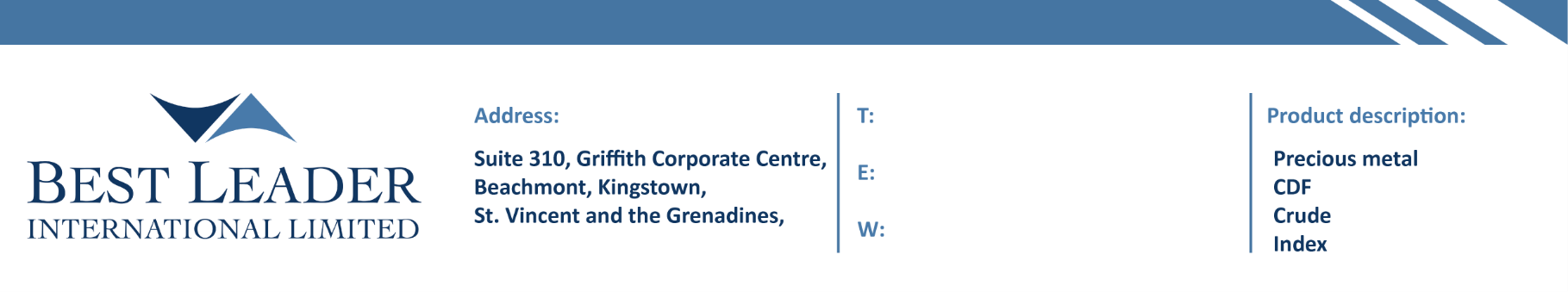                                             Best Leader International Limited                      ORDER EXECUTION POLICYTable of Contents1.	Introduction................................................................................................................... 32.	Scope and Services ......................................................................................................... 33.	Execution Venue............................................................................................................. 44.	Best Execution Factors .................................................................................................... 55.	Best Execution Criteria.................................................................................................. 106.	Client’s Specific Instruction ........................................................................................... 117.	Review and Monitoring ................................................................................................ 118.	Client Consent .............................................................................................................. 111.	IntroductionBest Leader International Limited (hereinafter referred to as the ‘Company’), is incorporated under the laws of Saint Vincent and the Grenadines with Registration 25515 BC 2019 having its registered  office  at  Suite 310, Griffith Corporate Centre, Beachmont, Kingstown, St. Vincent and the Grenadines. The Company is authorised as an International Business   Company   under   the   International   Business   Companies   (Amendment   and Consolidation) Act, Chapter 149 of the Revised Laws of Saint Vincent and Grenadines, 2009 (herein the “Law”).1.2	The objects of the Company are all subject matters not forbidden by International BusinessCompanies (Amendment and Consolidation) Act, Chapter 149 of the Revised Laws of Saint Vincent and the Grenadines, 2009, in particular but not exclusively all commercial, financial, lending, borrowing, trading, service activities and the participation in other enterprises as well  as  to  provide  brokerage,  training  and  managed  account  services  in  currencies, commodities, indexes, CFDs and leveraged financial instruments.1.3	Under the above legislation, the Company is required to take all reasonable steps to obtainthe best possible result (or “best execution”) on behalf of its clients either when executing client orders or receiving and transmitting orders for execution. These rules require the Company to put in place an execution policy which sets out how it will obtain best execution for its clients and to provide appropriate information to its Clients on its order execution policy.2.	Scope and Services2.1	The Policy applies to Retail and professional Clients. (more information on the ClientCategorisation can be found in the Client Categorisation Policy of the Company accessible via the Company’s website). Therefore, this Policy does not apply to any Client who has been categorised by the Company as an ‘Eligible Counterparty’.2.2	This Policy applies when the Company provides the investment services of reception andtransmission of orders in relation to one or more financial instruments and/or executionof orders on behalf of clients. The Financial Instruments provided by the Company are Contracts for Difference (CFDs) of an underlying asset and it is up to the Company’s discretion to decide which types of CFDs to make available from time to time and to publish the prices at which these can be traded in line with the prices offered by its Liquidity Provider/Execution Venue.2.3	In relation to Client’s transactions in CFDs with the Execution Venue, the Company alwaysacts as an agent (acting on behalf of its Clients); therefore if the Client decides to open a position on the Company’s platform, then that open position can only be closed on the Company’s platform with that Execution Venue.3.	Execution Venue3.1	The Company is not the Execution Venue for the execution of Clients’ Orders in CFDs. So,in relation to Client CFD transactions, the Company does not execute the Client Orders on an own account basis as a counterparty. The Company transmits the Client Orders or arranges for their execution with a third party. Therefore, this third party will be the Execution Venue and not the Company. In this respect, if the Client decides to open a position on the Company’s platform with the Execution Venue, then that open position can only be closed on the Company’s platform with that Execution Venue.3.2	The Execution Venue for Client Orders is Best Leader International Limited, a Company            incorporated in the Saint Vincent and the Grenadines, under the number 25515 BC 2019.3.3	The Company places significant reliance on the above Execution Venue based on theabove-mentioned factors and their relevant importance. It is the Company’s policy to maintain such internal procedures and principles in order to act for the best interest of its Clients and provide them the best possible result (or “best execution”) when transmitting their Orders to the Execution Venue for execution.3.4	The Company’s operations times are: round – the – clock from 00.05.00 (GMT +2)Monday through 23.55.00 (GMT +2) Friday. Any changes in the Company’s operations times as well as holidays and trading times for specific Financial Instruments are shown on the Company’s website.3.5	The Client acknowledges and consents that the transactions entered in FinancialInstruments with the Company’s Execution Venue are not undertaken on a recognized exchange or a multilateral trading facility (MTF), rather they are undertaken through the Company’s Trading Platform (i.e. Over-The-Counter) and, accordingly, they may expose the Client to greater risks than regulated exchange transactions. The terms and conditions and trading rules are established solely by the Execution Venue. The Client can only close an open position of any given Financial Instruments during the opening hours of the Company’s Trading Platform. The Client also has to close any open position with the Execution Venue.4.	Best Execution Factors4.1	The Company shall take all reasonable steps to obtain the best possible result for its clientstaking  into  account  the  following  factors  when  executing  Clients’  orders  against  the Company’s quoted prices, as provided by its Liquidity Provider / Execution Venue:(a)  Price:•BID/ASK Spread: For any given Financial Instrument the Company will quote two prices, as offered by the Liquidity Provider / Execution Venue: the higher price (ASK) at which the client can buy (go long) that Financial Instrument, and the lower price (BID) at which the client can sell (go short) that Financial Instrument; collectively they are referred to as the Company’s price. The difference between the lower and the higher price of a given Financial Instrument is the spread.•Pending Orders: Such orders as “Buy Limit”, “Buy Stop” and “Stop Loss” / “Take Profit” for opened short position are executed at ASK price. Such orders as “Sell Limit”, “Sell Stop” and “Stop Loss” / “Take Profit” for opened long position are executed at BID price.•Company’s price: The Company’s price for a given Financial Instrument is provided from the Execution Venue, thus, the price offered by the Company to its Clients isdetermined by the Execution Venue. The Company updates its prices as frequently as the limitations of technology and communications links allow. The Company will not quote any price outside Company’s operations times (see section 3 below) or outside specific CFDs trading times as published on the Company’s website, therefore no orders can be placed by the Client during that time. The Company does not guarantee that when transmitting a Client Order for execution to the Execution Venue, the Company’s price will be the most favourable for the Client than one which might be available elsewhere. The main way in which the Company ensures that the Client receives the best execution price is to ensure that the calculation of the BID/ASK spread is made by the Liquidity Provider / Execution Venue with reference to a range of external data sources and independent price providers. The Company reviews its Execution Venue’s external reference sources at least once a year, to ensure that the data obtained continue to be competitive.(b)  Costs:•For opening a position in some types of Financial Instruments the Client may be required to pay commission or financing fees, if applicable, the amount of which is disclosed in the Contracts Specifications on the Company’s website or trading platform.•Commissions: Commissions may be charged either in the form of a percentage of the overall value of the trade or as fixed amount.•Financing Fee: In the case of financing fees, the value of opened positions in some types of Financial Instruments is increased or reduced by a daily financing fee, “swap”, throughout the life of the contract. Financing fees are based on prevailing market interest rates, which may vary over time. Details of daily financing fees applied are available under Contracts Specifications section on the Company’s website or trading platform.•For all types of Financial Instruments that the Company offers, the commission and financing fees are not incorporated into the Company’s quoted price and are instead charged explicitly to the Client trading account.(c)	Speed of Execution:•	The Company places a significant importance on Client’s Orders being transactedefficiently  and  strives  to  offer  high  speed  of  execution  within  the  limitations  of technology and communications links.•	The use of wireless connection or dial-up connection or any other form of unstableconnection at the Client’s end, may result in poor or interrupted connectivity or lack of signal strength causing delays in the transmission of data between the Client and the Company when using the Company’s Electronic Trading Platform. This delay may result in sending to the Company out of date “market orders” which might be declined by the Company.(d)  Nature of Orders:•The particular nature of an order can affect the execution of the Client’s Order. The Client is given the option to place with the Company the following Orders for execution in the following ways:o The Client places a “Market Order” which is an order instantly executed against a price that the Company has provided from the Execution Venue. Occasionally, if the market has moved while the Client is placing the Market Order, the Order might be executed at the first available price or it may not be executed at all. The Client may modify a Market Order so as to attach a “Stop Loss” and/or “Take Profit”. “Stop Loss” is an order to limit Client’s loss, whereas “Take Profit” is an order to limit Client’s profit.o    The Client places a “Pending Order”, which is an order to be executed at a later time at the price that the Client specifies. The Company will monitor the Pending Order and when the price provided by the Execution Venue reaches the price specified by the Client, the Pending Order will automatically become a Market  Order. The following types of Pending Orders are available: “Buy Limit”, “Buy Stop”, “Sell Limit”and “Sell Stop”. The Client may attach to any pending order a “Stop Loss” and/or “Take Profit”. The Client may modify an order before it is executed. The minimum level for placing “Stop Loss”, “Take Profit”, “Buy Limit”, “Buy Stop”, “Sell Limit” and “Sell Stop” orders is between 1 to 10 times the spread for a given Financial instrument,  in  accordance  with  the  Contracts  Specifications  available  on  the Company’s website or trading platform. The Client has no right to change or remove “Stop Loss”, “Take Profit”  and  “Pending  Orders”  if  the  price  has  reached  the  level  of  the  order execution.(e)  Likelihood of Execution:•      As explained in section 3 of this Policy, the Company is not the Execution Venue for the        execution of Clients’ Orders in CFDs. The Company relies on the Execution Venue’s        liquidity providers for prices and available liquidity, therefore execution of the Client        Orders will depend on the pricing and available liquidity of the said providers. Although        the Company accepts and executes all Orders placed by the Clients, it reserves the right       to decline an order of any type.•    The Company strives to provide the best possible price to its Clients, and makes every        effort  and necessary  arrangements  to  do  so;  however,  it  may  be  impossible  to   guarantee the execution of any or all of the pending orders at the declared price. Stop   Loss,  Take  Profit,  Buy  Limit,  Buy  Stop,  Sell  Limit,  Sell  Stop  Orders  on  Financial   Instruments offered by the Company are executed at the declared by the Client price   on  the  first  current  price  touch.  But  under  certain  trading  conditions  it  may  be   impossible to execute orders (Stop Loss, Take Profit, Buy Limit, Buy Stop, Sell Limit, Sell   Stop) on any Financial Instrument at the declared price. In this case the Company has   the right to execute the Client Order at the first available price. This may occur, for   example, at the following cases:o   Trading Session start moments / opening gaps, o   During news times                                     o  During volatile markets where prices may move significantly up or down and away                                           from declared price,o    Where there is rapid price movement, if the price rises or falls in one trading session to  such  an  extent  that  under  the  rules  of  the  relevant  exchange,  trading  is suspended or restricted,o  If there is insufficient liquidity for the execution of the specific volume at the  declared price.•	If the Client undertakes transactions on an electronic system, the Client will be exposedto risks associated with the system including the failure of hardware and software (Internet / Servers). The result of any system failure may result to Client order is either not executed according to Client instructions or it is not executed at all. The Company does not accept any liability in the case of such a failure.(f)	Likelihood of settlement:•	The Company shall proceed to a settlement of all transactions upon execution of suchtransactions.(g)   Size of order:•	All Client Orders are placed in lot sizes. The minimum available tradable size is 0.01 oras stated in the Contracts Specifications on the Company’s website. A lot is a unit measuring  the  transaction  amount  and  it  is  different  for  each  type  of  Financial Instrument. Please refer to the Contacts Specifications in the Company’s website for the value of each lot for a given Financial Instrument type. Although in some cases there is no maximum size of an order which the Client can place with the Company, the Company reserves the right to decline an order, in case the size of the order is large and cannot be filled.•	The Company makes every effort to fill the order of the Client irrespective of thevolume. However, if this is achieved, it may be at the first available price, different from the Client declared price, as the market liquidity may allow at the time of execution (See section (e) for Likelihood of Execution).(h)  Market Impact: •	Some factors, such as unusual market conditions, may affect rapidly the price of thefinancial instruments offered by the Company. These factors may influence some of the factors listed above. The Company will take all reasonable steps to obtain the best possible result for its Clients.•	The Company does not consider the above list of execution factors exhaustive and theorder in which the above factors are presented shall not be considered as made based on the priority of each factor. Nevertheless, whenever there is a specific instruction from the client the Company shall make sure that the Client’s order shall be executed following the specific instruction from the Client (See section 6 for Client’s Specific Instruction).5.	Best Execution Criteria5.1	The Company will determine the relative importance of the above factors by using itscommercial judgment and experience in the light of the information available on the market and taking into account the criteria described below:(a)   the characteristics of the client including the categorization of the client as retail orprofessional(b)  the characteristics of the client order(c)   the characteristics of financial instruments that are the subject of that order(d)  the characteristics of the execution venues to which that order can be directed5.2	For retail clients, the best possible result shall be determined in terms of the totalconsideration, representing the price of the financial instrument and the costs related to execution, which shall include all expenses incurred by the client which are directly related to the execution of the order, including execution venue fees, clearing and settlement fees and any other fees paid to third parties involved in the execution of the order.6.	Client’s Specific Instruction6.1	Any specific instructions from a Client may prevent the Company from taking the stepsthat it has designed and implemented in this Policy to obtain the best possible result for the execution of those orders in respect of the elements covered by those instructions, as the Company will execute the Order in accordance with Client specific instructions. By executing Client order based on the specific instructions provided by the Client, the Company shall satisfy its obligation to provide the Client with best execution.7.	Review and Monitoring7.1	The Company shall review annually the execution policy established, as well as anyrelevant order execution arrangements. Such a review shall also be carried out whenever a material change occurs that affects the ability of the Company to continue to obtain the best possible result for the execution of its Client orders on a consistent basis using the Execution Venue. In addition, the Company will monitor the effectiveness of the Policy and relevant order execution arrangements on an on-going basis in order to identify and implement any appropriate improvements. It shall be noted that the Company will not notify clients separately of changes made to this Policy, other than substantial material changes, and Clients should therefore refer from time to time to the website of the Company for the most up to date version of the Policy.8.	Client Consent8.1	This Policy forms part of the Account Opening Agreement between the Company and theClient. Therefore, by entering into an agreement with the Company, the Client also agrees to the terms of this Order Execution Policy, as presented in this document.8.2	The Client further consents to the Company to receive and transmit his Orders forexecution outside a regulated market.Version: 2019/09